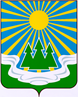 МУНИЦИПАЛЬНОЕ ОБРАЗОВАНИЕ«СВЕТОГОРСКОЕ ГОРОДСКОЕ ПОСЕЛЕНИЕ» ВЫБОРГСКОГО РАЙОНА ЛЕНИНГРАДСКОЙ ОБЛАСТИСОВЕТ ДЕПУТАТОВтретьего созываРЕШЕНИЕот 29.11.2022 года			№  проект О   внесении   дополнений   в   решение     совета депутатов   от  17.11.2020  №  36   «Об установленииземельного  налога  на  территории муниципальногообразования  «Светогорское   городское  поселение»Выборгского района Ленинградской области»В соответствии с Налоговым кодексом Российской Федерации, Федеральным законом от 6 октября 2003 года № 131-ФЗ «Об общих принципах организации местного самоуправления в Российской Федерации», Уставом муниципального образования «Светогорское городское поселение» Выборгского района Ленинградской области, совет депутатов муниципального образования «Светогорское городское поселение» Выборгского района Ленинградской областиРЕШИЛ:1. Внести в решение совета депутатов муниципального образования «Светогорское городское поселение» Выборгского района Ленинградской области от 17 ноября 2020 года № 36 ««Об установлении земельного  налога  на  территории муниципального образования  «Светогорское   городское  поселение» Выборгского района Ленинградской области» следующие дополнения: - подпункт 3.1. дополнить подпунктами 9 и 10 следующего содержания:«9) лиц, указанных в разделе III Приложения к Федеральному закону от 12 января 1995 года № 5-ФЗ «О ветеранах», выполнявших с 24 февраля 2022 года задачи в ходе специальной военной операции на территориях Украины, Донецкой Народной Республики и Луганской Народной Республики;10) граждан Российской Федерации, призванных на военную службу по мобилизации в Вооруженные Силы Российской Федерации в соответствии с Указом Президента Российской Федерации от 21 сентября 2022 года № 647 «Об объявлении частичной мобилизации в Российской Федерации».».2. Опубликовать настоящее Решение в газете «Вуокса», в сетевом издании «Официальный вестник муниципальных правовых актов органов местного самоуправления муниципального образования «Выборгский район» Ленинградской области» (npavrlo.ru) и разместить на официальном сайте МО "Светогорское городское поселение" (mo-svetogorsk.ru).3. Решение вступает в силу после его официального опубликования в газете «Вуокса» и распространяется на правоотношения, возникшие с 01 января 2021 года.4. Контроль за исполнением данного Решения возложить на постоянную действующую комиссию по экономике, бюджету и контролю за использованием муниципальной собственности.Глава муниципального образования«Светогорское городское поселение»                                         И. В. ИвановаРассылка: дело, ОЗИМИ, администрация МО «Выборгский район», администрация, прокуратура, Официальный вестник, официальный сайт, газета «Вуокса»   